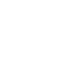 НОВООДЕСЬКА МІСЬКА РАДАМИКОЛАЇВСЬКОЇ ОБЛАСТІ  ВИКОНАВЧИЙ КОМІТЕТ                  Р І Ш Е Н Н Я                                    16 червня 2021                                м. Нова Одеса                                      №  68Про встановлення тарифів на послуги з перевезення пасажирів в звичайному режимі  на міському маршруті№ 1 "Вул. Леваневського - вул. Ювілейна" перевізником ТДВ «Автомобіліст» на території міста Нова Одеса    	З метою впорядкування тарифів на перевезення пасажирів, розглянувши звернення ТДВ «Автомобіліст» та розрахунок тарифу на послуги з перевезення пасажирів по місту Нова Одеса в звичайному режимі, відповідно до ст. 28 Закону України «Про місцеве самоврядування в Україні» та Методики розрахунку тарифів на послуги пасажирського автомобільного транспорту, затвердженої наказом Міністерства транспорту та зв’язку України від 17.11.2009 року № 1175, виконавчий комітет міської ради ВИРІШИВ:Встановити тариф на послуги з  перевезення  пасажирів  в звичайному режимі на міському маршруті №1 "Вул. Леваневського - вул. Ювілейна"  у розмірі 6,00 грн. Проїзд пільгової категорії громадян здійснювати відповідно до вимог законодавства України.Визнати таким, що з 01.07.2021 року втрачає чинності рішення виконавчого комітету Новоодеської міської ради від 14.12.2018 року № 111.Відділу депутатської діяльності та зв’язків з громадськістю апарату виконавчого комітету міської ради оприлюднити дане рішення в газеті «Промінь».Контроль за виконанням даного рішення покласти на заступника міського голови Злу С.Л.Міський голова			                    		        Олександр ПОЛЯКОВ